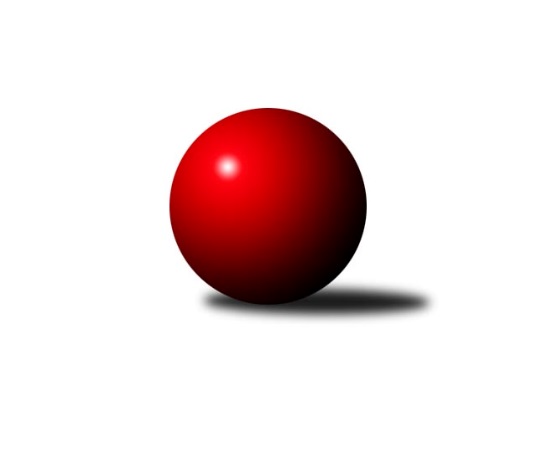 Č.4Ročník 2018/2019	20.5.2024 Jihomoravský KP2 sever A 2018/2019Statistika 4. kolaTabulka družstev:		družstvo	záp	výh	rem	proh	skore	sety	průměr	body	plné	dorážka	chyby	1.	SKK Veverky Brno A	3	3	0	0	18.0 : 6.0 	(26.5 : 9.5)	2489	6	1705	783	36.3	2.	KK Réna Ivančice B	4	3	0	1	22.0 : 10.0 	(30.0 : 18.0)	2430	6	1695	736	49.3	3.	SK Brno Žabovřesky B	3	2	0	1	17.0 : 7.0 	(22.5 : 13.5)	2399	4	1696	703	53	4.	KK Mor.Slávia Brno F	3	2	0	1	14.5 : 9.5 	(20.0 : 16.0)	2383	4	1706	677	62.3	5.	TJ Sokol Brno IV C	4	2	0	2	15.5 : 16.5 	(21.0 : 27.0)	2314	4	1669	645	75.8	6.	KK Slovan Rosice D	4	2	0	2	15.0 : 17.0 	(27.0 : 21.0)	2322	4	1652	670	71.3	7.	KK Mor.Slávia Brno E	4	1	1	2	16.5 : 15.5 	(21.0 : 27.0)	2300	3	1640	660	70.5	8.	KS Devítka Brno B	4	0	1	3	8.0 : 24.0 	(18.0 : 30.0)	2202	1	1589	614	90.5	9.	TJ Sokol Husovice E	3	0	0	3	1.5 : 22.5 	(6.0 : 30.0)	2179	0	1602	576	89.7Tabulka doma:		družstvo	záp	výh	rem	proh	skore	sety	průměr	body	maximum	minimum	1.	KK Slovan Rosice D	2	2	0	0	14.0 : 2.0 	(20.0 : 4.0)	2394	4	2395	2392	2.	SK Brno Žabovřesky B	2	2	0	0	14.0 : 2.0 	(17.5 : 6.5)	2498	4	2510	2486	3.	KK Mor.Slávia Brno F	2	2	0	0	12.0 : 4.0 	(15.0 : 9.0)	2356	4	2383	2328	4.	SKK Veverky Brno A	1	1	0	0	8.0 : 0.0 	(12.0 : 0.0)	2530	2	2530	2530	5.	KK Réna Ivančice B	2	1	0	1	11.0 : 5.0 	(13.5 : 10.5)	2440	2	2487	2392	6.	TJ Sokol Brno IV C	2	1	0	1	8.5 : 7.5 	(11.5 : 12.5)	2384	2	2415	2352	7.	KS Devítka Brno B	2	0	1	1	6.0 : 10.0 	(12.5 : 11.5)	2213	1	2214	2211	8.	TJ Sokol Husovice E	1	0	0	1	0.5 : 7.5 	(4.0 : 8.0)	2184	0	2184	2184	9.	KK Mor.Slávia Brno E	2	0	0	2	5.0 : 11.0 	(8.0 : 16.0)	2289	0	2309	2268Tabulka venku:		družstvo	záp	výh	rem	proh	skore	sety	průměr	body	maximum	minimum	1.	KK Réna Ivančice B	2	2	0	0	11.0 : 5.0 	(16.5 : 7.5)	2426	4	2447	2404	2.	SKK Veverky Brno A	2	2	0	0	10.0 : 6.0 	(14.5 : 9.5)	2468	4	2476	2460	3.	KK Mor.Slávia Brno E	2	1	1	0	11.5 : 4.5 	(13.0 : 11.0)	2311	3	2311	2311	4.	TJ Sokol Brno IV C	2	1	0	1	7.0 : 9.0 	(9.5 : 14.5)	2279	2	2307	2251	5.	SK Brno Žabovřesky B	1	0	0	1	3.0 : 5.0 	(5.0 : 7.0)	2299	0	2299	2299	6.	KK Mor.Slávia Brno F	1	0	0	1	2.5 : 5.5 	(5.0 : 7.0)	2411	0	2411	2411	7.	KS Devítka Brno B	2	0	0	2	2.0 : 14.0 	(5.5 : 18.5)	2197	0	2374	2020	8.	KK Slovan Rosice D	2	0	0	2	1.0 : 15.0 	(7.0 : 17.0)	2286	0	2304	2267	9.	TJ Sokol Husovice E	2	0	0	2	1.0 : 15.0 	(2.0 : 22.0)	2176	0	2221	2131Tabulka podzimní části:		družstvo	záp	výh	rem	proh	skore	sety	průměr	body	doma	venku	1.	SKK Veverky Brno A	3	3	0	0	18.0 : 6.0 	(26.5 : 9.5)	2489	6 	1 	0 	0 	2 	0 	0	2.	KK Réna Ivančice B	4	3	0	1	22.0 : 10.0 	(30.0 : 18.0)	2430	6 	1 	0 	1 	2 	0 	0	3.	SK Brno Žabovřesky B	3	2	0	1	17.0 : 7.0 	(22.5 : 13.5)	2399	4 	2 	0 	0 	0 	0 	1	4.	KK Mor.Slávia Brno F	3	2	0	1	14.5 : 9.5 	(20.0 : 16.0)	2383	4 	2 	0 	0 	0 	0 	1	5.	TJ Sokol Brno IV C	4	2	0	2	15.5 : 16.5 	(21.0 : 27.0)	2314	4 	1 	0 	1 	1 	0 	1	6.	KK Slovan Rosice D	4	2	0	2	15.0 : 17.0 	(27.0 : 21.0)	2322	4 	2 	0 	0 	0 	0 	2	7.	KK Mor.Slávia Brno E	4	1	1	2	16.5 : 15.5 	(21.0 : 27.0)	2300	3 	0 	0 	2 	1 	1 	0	8.	KS Devítka Brno B	4	0	1	3	8.0 : 24.0 	(18.0 : 30.0)	2202	1 	0 	1 	1 	0 	0 	2	9.	TJ Sokol Husovice E	3	0	0	3	1.5 : 22.5 	(6.0 : 30.0)	2179	0 	0 	0 	1 	0 	0 	2Tabulka jarní části:		družstvo	záp	výh	rem	proh	skore	sety	průměr	body	doma	venku	1.	SK Brno Žabovřesky B	0	0	0	0	0.0 : 0.0 	(0.0 : 0.0)	0	0 	0 	0 	0 	0 	0 	0 	2.	TJ Sokol Brno IV C	0	0	0	0	0.0 : 0.0 	(0.0 : 0.0)	0	0 	0 	0 	0 	0 	0 	0 	3.	KK Slovan Rosice D	0	0	0	0	0.0 : 0.0 	(0.0 : 0.0)	0	0 	0 	0 	0 	0 	0 	0 	4.	KK Mor.Slávia Brno F	0	0	0	0	0.0 : 0.0 	(0.0 : 0.0)	0	0 	0 	0 	0 	0 	0 	0 	5.	KS Devítka Brno B	0	0	0	0	0.0 : 0.0 	(0.0 : 0.0)	0	0 	0 	0 	0 	0 	0 	0 	6.	SKK Veverky Brno A	0	0	0	0	0.0 : 0.0 	(0.0 : 0.0)	0	0 	0 	0 	0 	0 	0 	0 	7.	TJ Sokol Husovice E	0	0	0	0	0.0 : 0.0 	(0.0 : 0.0)	0	0 	0 	0 	0 	0 	0 	0 	8.	KK Réna Ivančice B	0	0	0	0	0.0 : 0.0 	(0.0 : 0.0)	0	0 	0 	0 	0 	0 	0 	0 	9.	KK Mor.Slávia Brno E	0	0	0	0	0.0 : 0.0 	(0.0 : 0.0)	0	0 	0 	0 	0 	0 	0 	0 Zisk bodů pro družstvo:		jméno hráče	družstvo	body	zápasy	v %	dílčí body	sety	v %	1.	Milan Sklenák 	KK Mor.Slávia Brno E 	4	/	4	(100%)	7	/	8	(88%)	2.	Vladimír Veselý 	SKK Veverky Brno A 	3	/	3	(100%)	6	/	6	(100%)	3.	Zdeněk Vladík 	SK Brno Žabovřesky B 	3	/	3	(100%)	6	/	6	(100%)	4.	Petr Juránek 	KS Devítka Brno B 	3	/	3	(100%)	5	/	6	(83%)	5.	Radim Jelínek 	SK Brno Žabovřesky B 	3	/	3	(100%)	5	/	6	(83%)	6.	František Čech 	KK Réna Ivančice B 	3	/	3	(100%)	4	/	6	(67%)	7.	Milan Kučera 	KK Mor.Slávia Brno E 	3	/	4	(75%)	6	/	8	(75%)	8.	Luboš Staněk 	KK Réna Ivančice B 	3	/	4	(75%)	6	/	8	(75%)	9.	Cyril Vaško 	KS Devítka Brno B 	3	/	4	(75%)	6	/	8	(75%)	10.	Karel Dorazil 	KK Réna Ivančice B 	3	/	4	(75%)	5	/	8	(63%)	11.	Vladimíra Mošaťová 	KK Réna Ivančice B 	2	/	2	(100%)	4	/	4	(100%)	12.	Anastasios Jiaxis 	KK Slovan Rosice D 	2	/	2	(100%)	4	/	4	(100%)	13.	Josef Polák 	KK Mor.Slávia Brno F 	2	/	2	(100%)	4	/	4	(100%)	14.	Eugen Olgyai 	SKK Veverky Brno A 	2	/	2	(100%)	4	/	4	(100%)	15.	Petr Vyhnalík 	KK Slovan Rosice D 	2	/	2	(100%)	3	/	4	(75%)	16.	Jan Bernatík 	KK Mor.Slávia Brno E 	2	/	2	(100%)	3	/	4	(75%)	17.	Marek Černý 	SK Brno Žabovřesky B 	2	/	2	(100%)	3	/	4	(75%)	18.	Petr Večeřa 	SKK Veverky Brno A 	2	/	2	(100%)	3	/	4	(75%)	19.	Marek Svitavský 	TJ Sokol Brno IV C 	2	/	2	(100%)	2	/	4	(50%)	20.	Martin Zubatý 	SKK Veverky Brno A 	2	/	3	(67%)	5	/	6	(83%)	21.	Antonín Zvejška 	SK Brno Žabovřesky B 	2	/	3	(67%)	4.5	/	6	(75%)	22.	Jan Vrožina 	KK Mor.Slávia Brno F 	2	/	3	(67%)	4	/	6	(67%)	23.	Lenka Indrová 	KK Mor.Slávia Brno F 	2	/	3	(67%)	4	/	6	(67%)	24.	Eduard Kremláček 	KK Réna Ivančice B 	2	/	3	(67%)	3	/	6	(50%)	25.	Radek Smutný 	TJ Sokol Brno IV C 	2	/	3	(67%)	3	/	6	(50%)	26.	Jana Klašková 	SK Brno Žabovřesky B 	2	/	3	(67%)	2	/	6	(33%)	27.	Jaromír Mečíř 	TJ Sokol Brno IV C 	2	/	3	(67%)	2	/	6	(33%)	28.	Jaroslav Smrž 	KK Slovan Rosice D 	2	/	4	(50%)	6	/	8	(75%)	29.	Radek Hrdlička 	KK Slovan Rosice D 	2	/	4	(50%)	4	/	8	(50%)	30.	Roman Vlach 	TJ Sokol Brno IV C 	1.5	/	2	(75%)	2.5	/	4	(63%)	31.	Miloslav Štrubl 	KK Mor.Slávia Brno F 	1.5	/	3	(50%)	3	/	6	(50%)	32.	Miroslav Novák 	KK Mor.Slávia Brno E 	1.5	/	4	(38%)	3	/	8	(38%)	33.	Jan Kremláček 	KK Réna Ivančice B 	1	/	1	(100%)	2	/	2	(100%)	34.	Karolína Fabíková 	KK Slovan Rosice D 	1	/	1	(100%)	2	/	2	(100%)	35.	Miroslav Oujezdský 	KK Mor.Slávia Brno F 	1	/	1	(100%)	2	/	2	(100%)	36.	Ivona Hájková 	TJ Sokol Brno IV C 	1	/	1	(100%)	2	/	2	(100%)	37.	Zdeněk Ondráček 	KK Mor.Slávia Brno F 	1	/	1	(100%)	1	/	2	(50%)	38.	Petr Kschwend 	SKK Veverky Brno A 	1	/	2	(50%)	3	/	4	(75%)	39.	Radomír Jursa 	TJ Sokol Brno IV C 	1	/	2	(50%)	2	/	4	(50%)	40.	Václav Vaněk 	KK Mor.Slávia Brno F 	1	/	2	(50%)	2	/	4	(50%)	41.	Ivana Hrdličková 	KK Réna Ivančice B 	1	/	2	(50%)	2	/	4	(50%)	42.	František Žák 	SKK Veverky Brno A 	1	/	2	(50%)	2	/	4	(50%)	43.	Roman Brener 	TJ Sokol Brno IV C 	1	/	2	(50%)	1	/	4	(25%)	44.	Karel Pospíšil 	SK Brno Žabovřesky B 	1	/	2	(50%)	1	/	4	(25%)	45.	Pavel Procházka 	KK Slovan Rosice D 	1	/	3	(33%)	4	/	6	(67%)	46.	Jan Matoušek 	TJ Sokol Brno IV C 	1	/	3	(33%)	4	/	6	(67%)	47.	Tomáš Rak 	SKK Veverky Brno A 	1	/	3	(33%)	3.5	/	6	(58%)	48.	Tomáš Čech 	KK Réna Ivančice B 	1	/	3	(33%)	3	/	6	(50%)	49.	Jiří Hrdlička 	KK Slovan Rosice D 	1	/	3	(33%)	3	/	6	(50%)	50.	Jiří Martínek 	KS Devítka Brno B 	1	/	3	(33%)	2.5	/	6	(42%)	51.	Petr Chovanec 	TJ Sokol Husovice E 	1	/	3	(33%)	1	/	6	(17%)	52.	Stanislav Barva 	KS Devítka Brno B 	1	/	4	(25%)	3.5	/	8	(44%)	53.	Marek Sokola 	KK Mor.Slávia Brno E 	1	/	4	(25%)	1	/	8	(13%)	54.	Tomáš Zbavitel 	KK Mor.Slávia Brno E 	1	/	4	(25%)	1	/	8	(13%)	55.	Josef Patočka 	TJ Sokol Husovice E 	0.5	/	2	(25%)	2	/	4	(50%)	56.	Věra Thielová 	TJ Sokol Husovice E 	0	/	1	(0%)	1	/	2	(50%)	57.	Stanislav Novotný 	TJ Sokol Brno IV C 	0	/	1	(0%)	1	/	2	(50%)	58.	Miloslav Ostřížek 	SK Brno Žabovřesky B 	0	/	1	(0%)	1	/	2	(50%)	59.	Pavel Zajíc 	KK Slovan Rosice D 	0	/	1	(0%)	0	/	2	(0%)	60.	Jan Kučera 	TJ Sokol Brno IV C 	0	/	1	(0%)	0	/	2	(0%)	61.	Ondřej Machálek 	TJ Sokol Husovice E 	0	/	1	(0%)	0	/	2	(0%)	62.	Jiří Procházka 	KS Devítka Brno B 	0	/	1	(0%)	0	/	2	(0%)	63.	Zdeněk Pavelka 	KK Mor.Slávia Brno E 	0	/	1	(0%)	0	/	2	(0%)	64.	Karel Krajina 	SKK Veverky Brno A 	0	/	1	(0%)	0	/	2	(0%)	65.	Zdeněk Krejčí 	TJ Sokol Husovice E 	0	/	1	(0%)	0	/	2	(0%)	66.	Aleš Sláma 	KK Mor.Slávia Brno E 	0	/	1	(0%)	0	/	2	(0%)	67.	Petr Žažo 	KK Mor.Slávia Brno F 	0	/	1	(0%)	0	/	2	(0%)	68.	Milena Černohlávková 	KS Devítka Brno B 	0	/	1	(0%)	0	/	2	(0%)	69.	Renata Horáková 	KK Réna Ivančice B 	0	/	2	(0%)	1	/	4	(25%)	70.	Libor Čížek 	KK Slovan Rosice D 	0	/	2	(0%)	1	/	4	(25%)	71.	Petr Smejkal 	KK Slovan Rosice D 	0	/	2	(0%)	0	/	4	(0%)	72.	Pavel Dvorník 	KK Mor.Slávia Brno F 	0	/	2	(0%)	0	/	4	(0%)	73.	Milena Minksová 	TJ Sokol Husovice E 	0	/	2	(0%)	0	/	4	(0%)	74.	Tomáš Baranyi 	TJ Sokol Husovice E 	0	/	2	(0%)	0	/	4	(0%)	75.	Josef Kaderka 	KS Devítka Brno B 	0	/	3	(0%)	1	/	6	(17%)	76.	Tomáš Peřina 	TJ Sokol Husovice E 	0	/	3	(0%)	1	/	6	(17%)	77.	Jaroslav Betáš 	TJ Sokol Husovice E 	0	/	3	(0%)	1	/	6	(17%)	78.	Bohumil Sehnal 	TJ Sokol Brno IV C 	0	/	3	(0%)	0.5	/	6	(8%)	79.	Martin Kyjovský 	KS Devítka Brno B 	0	/	4	(0%)	0	/	8	(0%)Průměry na kuželnách:		kuželna	průměr	plné	dorážka	chyby	výkon na hráče	1.	Žabovřesky, 1-2	2405	1712	693	63.5	(400.9)	2.	KK Réna Ivančice, 1-2	2401	1677	724	54.0	(400.3)	3.	TJ Sokol Brno IV, 1-4	2395	1720	675	69.3	(399.3)	4.	KK MS Brno, 1-4	2351	1653	698	59.3	(392.0)	5.	Brno Veveří, 1-2	2330	1638	692	48.5	(388.4)	6.	KK Slovan Rosice, 1-4	2257	1639	617	83.8	(376.2)	7.	TJ Sokol Husovice, 1-4	2256	1621	635	83.3	(376.1)Nejlepší výkony na kuželnách:Žabovřesky, 1-2SK Brno Žabovřesky B	2510	1. kolo	Petr Juránek 	KS Devítka Brno B	449	1. koloSK Brno Žabovřesky B	2486	4. kolo	Marek Svitavský 	TJ Sokol Brno IV C	437	4. koloKS Devítka Brno B	2374	1. kolo	Marek Černý 	SK Brno Žabovřesky B	437	1. koloTJ Sokol Brno IV C	2251	4. kolo	Jiří Martínek 	KS Devítka Brno B	435	1. kolo		. kolo	Zdeněk Vladík 	SK Brno Žabovřesky B	430	4. kolo		. kolo	Antonín Zvejška 	SK Brno Žabovřesky B	428	4. kolo		. kolo	Radim Jelínek 	SK Brno Žabovřesky B	421	1. kolo		. kolo	Marek Černý 	SK Brno Žabovřesky B	421	4. kolo		. kolo	Jana Klašková 	SK Brno Žabovřesky B	420	1. kolo		. kolo	Antonín Zvejška 	SK Brno Žabovřesky B	417	1. koloKK Réna Ivančice, 1-2KK Réna Ivančice B	2487	2. kolo	Eduard Kremláček 	KK Réna Ivančice B	450	2. koloSKK Veverky Brno A	2460	4. kolo	Vladimír Veselý 	SKK Veverky Brno A	448	4. koloKK Réna Ivančice B	2392	4. kolo	Karel Dorazil 	KK Réna Ivančice B	434	2. koloKK Slovan Rosice D	2267	2. kolo	Eugen Olgyai 	SKK Veverky Brno A	433	4. kolo		. kolo	Luboš Staněk 	KK Réna Ivančice B	423	2. kolo		. kolo	Eduard Kremláček 	KK Réna Ivančice B	416	4. kolo		. kolo	Martin Zubatý 	SKK Veverky Brno A	414	4. kolo		. kolo	Jaroslav Smrž 	KK Slovan Rosice D	412	2. kolo		. kolo	Renata Horáková 	KK Réna Ivančice B	408	4. kolo		. kolo	Tomáš Čech 	KK Réna Ivančice B	401	4. koloTJ Sokol Brno IV, 1-4TJ Sokol Brno IV C	2415	3. kolo	Jan Vrožina 	KK Mor.Slávia Brno F	450	3. koloKK Mor.Slávia Brno F	2411	3. kolo	Radek Smutný 	TJ Sokol Brno IV C	445	3. koloKK Réna Ivančice B	2404	1. kolo	Jaromír Mečíř 	TJ Sokol Brno IV C	439	1. koloTJ Sokol Brno IV C	2352	1. kolo	Lenka Indrová 	KK Mor.Slávia Brno F	438	3. kolo		. kolo	Tomáš Čech 	KK Réna Ivančice B	436	1. kolo		. kolo	Jan Kremláček 	KK Réna Ivančice B	434	1. kolo		. kolo	Ivona Hájková 	TJ Sokol Brno IV C	434	3. kolo		. kolo	Václav Vaněk 	KK Mor.Slávia Brno F	413	3. kolo		. kolo	Karel Dorazil 	KK Réna Ivančice B	409	1. kolo		. kolo	Bohumil Sehnal 	TJ Sokol Brno IV C	400	1. koloKK MS Brno, 1-4SKK Veverky Brno A	2476	1. kolo	Milan Sklenák 	KK Mor.Slávia Brno E	467	3. koloKK Réna Ivančice B	2447	3. kolo	Miroslav Oujezdský 	KK Mor.Slávia Brno F	461	4. koloKK Mor.Slávia Brno F	2383	4. kolo	Martin Zubatý 	SKK Veverky Brno A	456	1. koloKK Mor.Slávia Brno F	2328	2. kolo	Josef Polák 	KK Mor.Slávia Brno F	438	2. koloKK Mor.Slávia Brno E	2309	1. kolo	Milan Sklenák 	KK Mor.Slávia Brno E	436	1. koloKK Slovan Rosice D	2304	4. kolo	Eugen Olgyai 	SKK Veverky Brno A	435	1. koloSK Brno Žabovřesky B	2299	2. kolo	Tomáš Čech 	KK Réna Ivančice B	434	3. koloKK Mor.Slávia Brno E	2268	3. kolo	Radim Jelínek 	SK Brno Žabovřesky B	428	2. kolo		. kolo	Antonín Zvejška 	SK Brno Žabovřesky B	422	2. kolo		. kolo	Vladimír Veselý 	SKK Veverky Brno A	421	1. koloBrno Veveří, 1-2SKK Veverky Brno A	2530	3. kolo	Petr Večeřa 	SKK Veverky Brno A	468	3. koloTJ Sokol Husovice E	2131	3. kolo	Martin Zubatý 	SKK Veverky Brno A	442	3. kolo		. kolo	Vladimír Veselý 	SKK Veverky Brno A	431	3. kolo		. kolo	František Žák 	SKK Veverky Brno A	406	3. kolo		. kolo	Tomáš Rak 	SKK Veverky Brno A	395	3. kolo		. kolo	Ondřej Machálek 	TJ Sokol Husovice E	395	3. kolo		. kolo	Petr Kschwend 	SKK Veverky Brno A	388	3. kolo		. kolo	Tomáš Baranyi 	TJ Sokol Husovice E	378	3. kolo		. kolo	Petr Chovanec 	TJ Sokol Husovice E	359	3. kolo		. kolo	Jaroslav Betáš 	TJ Sokol Husovice E	354	3. koloKK Slovan Rosice, 1-4KK Slovan Rosice D	2395	3. kolo	Jaroslav Smrž 	KK Slovan Rosice D	440	3. koloKK Slovan Rosice D	2392	1. kolo	Jiří Hrdlička 	KK Slovan Rosice D	431	3. koloTJ Sokol Husovice E	2221	1. kolo	Petr Vyhnalík 	KK Slovan Rosice D	424	1. koloKS Devítka Brno B	2020	3. kolo	Radek Hrdlička 	KK Slovan Rosice D	417	1. kolo		. kolo	Karolína Fabíková 	KK Slovan Rosice D	410	3. kolo		. kolo	Josef Patočka 	TJ Sokol Husovice E	401	1. kolo		. kolo	Petr Chovanec 	TJ Sokol Husovice E	400	1. kolo		. kolo	Radek Hrdlička 	KK Slovan Rosice D	400	3. kolo		. kolo	Pavel Procházka 	KK Slovan Rosice D	393	1. kolo		. kolo	Libor Čížek 	KK Slovan Rosice D	393	1. koloTJ Sokol Husovice, 1-4KK Mor.Slávia Brno E	2311	4. kolo	Petr Juránek 	KS Devítka Brno B	445	2. koloKK Mor.Slávia Brno E	2311	2. kolo	Jan Bernatík 	KK Mor.Slávia Brno E	438	2. koloTJ Sokol Brno IV C	2307	2. kolo	Petr Juránek 	KS Devítka Brno B	426	4. koloKS Devítka Brno B	2214	4. kolo	Cyril Vaško 	KS Devítka Brno B	424	2. koloKS Devítka Brno B	2211	2. kolo	Roman Vlach 	TJ Sokol Brno IV C	424	2. koloTJ Sokol Husovice E	2184	2. kolo	Stanislav Barva 	KS Devítka Brno B	421	4. kolo		. kolo	Milan Kučera 	KK Mor.Slávia Brno E	419	2. kolo		. kolo	Miroslav Novák 	KK Mor.Slávia Brno E	406	4. kolo		. kolo	Jiří Martínek 	KS Devítka Brno B	402	4. kolo		. kolo	Radomír Jursa 	TJ Sokol Brno IV C	400	2. koloČetnost výsledků:	8.0 : 0.0	2x	7.0 : 1.0	5x	5.5 : 2.5	1x	5.0 : 3.0	1x	4.0 : 4.0	1x	3.0 : 5.0	3x	2.0 : 6.0	2x	0.5 : 7.5	1x